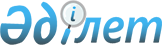 Қазақстан Республикасы Үкіметінің 2007 жылғы 6 қарашадағы № 1045 қаулысына өзгеріс енгізу туралы
					
			Күшін жойған
			
			
		
					Қазақстан Республикасы Үкіметінің 2011 жылғы 29 сәуірдегі № 467 Қаулысы. Күші жойылды - Қазақстан Республикасы Үкіметінің 2015 жылғы 10 маусымдағы № 426 қаулысымен      Ескерту. Күші жойылды - ҚР Үкіметінің 10.06.2015 № 426 қаулысымен.      Қазақстан Республикасының Үкіметі ҚАУЛЫ ЕТЕДІ:



      1. «Тарих және мәдениет ескерткіштеріне қорғау міндеттемелерін беру ережесін бекіту туралы» Қазақстан Республикасы Үкіметінің 2007 жылғы 6 қарашадағы № 1045 қаулысына (Қазақстан Республикасының ПҮАЖ-ы, 2007 ж., № 42, 493-құжат) мынадай өзгеріс енгізілсін:



      көрсетілген қаулымен бекітілген Тарих және мәдениет ескерткіштеріне қорғау міндеттемелерін беру ережесінде:



      4-тармақта «отыз» деген сөз «он бес» деген сөздермен ауыстырылсын.



      2. Осы қаулы қол қойылған күнінен бастап қолданысқа енгізіледі.      Қазақстан Республикасының

      Премьер-Министрі                            К. Мәсімов
					© 2012. Қазақстан Республикасы Әділет министрлігінің «Қазақстан Республикасының Заңнама және құқықтық ақпарат институты» ШЖҚ РМК
				